附件4蓝山县职业中专平面示意图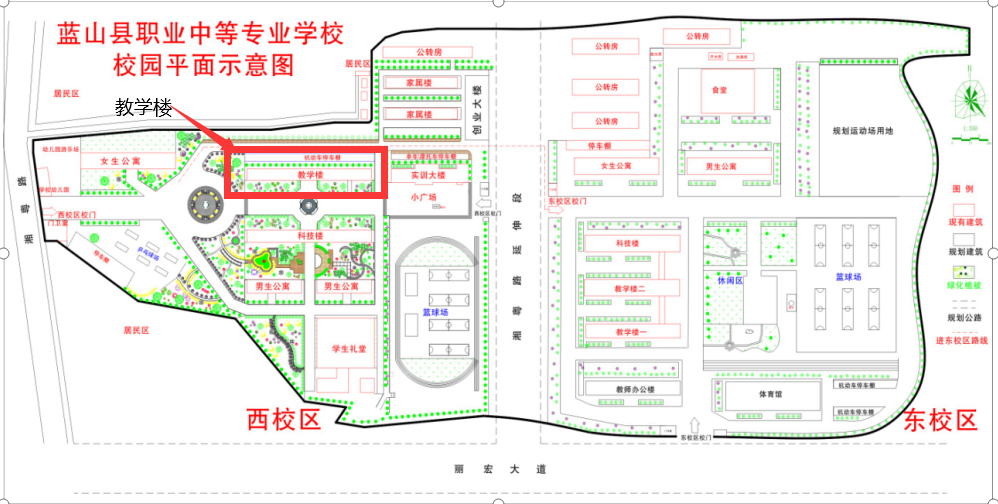 